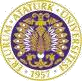 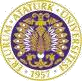  	Bütünleme Sınavı Mazeret Başvuru Dilekçesi 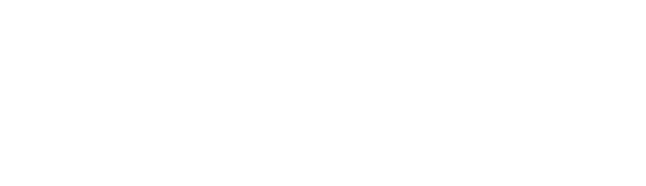 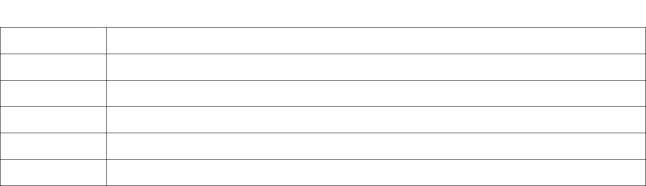 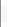 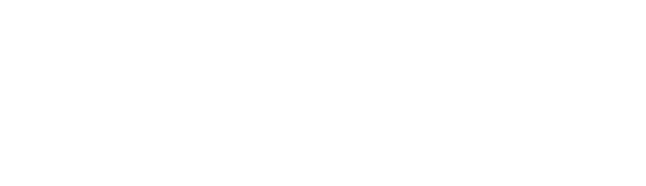 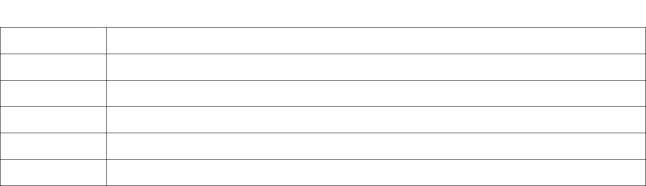 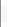 Aşağıda belirttiğim ders/derslerden mazeretim sebebiyle bütünleme sınavına katılamadım. Mazeret belgem ekte olup vize mazeret sınav hakkımı kullanmak istiyorum. Gereğinin yapılmasını arz ederim. İmza:Tarih:   Eki : Mazeret Dilekçesi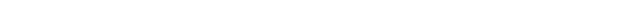 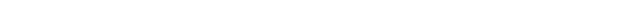 ADIDERSE GİREN ÖĞRETİM ÜYESİ DANIŞMAN ONAYI  	  DANIŞMAN ONAYI  	    Vize mazeret sınavına girebilir.   	Adı Soyadı: 	İmza : Tarih :    Vize mazeret sınavına girebilir.   	Adı Soyadı: 	İmza : Tarih : 